


1. Inleiding ( Rita) 
   Liefde is diepmenselijk ,van alle tijden, van alle culturen ( Griekenland, Rome, India , Joden).
2.Liefdespoëzie (Rita)
    - Schets van de 14de eeuwse dichter Petrarca 
    - Rita leest voor uit zijn sonnetten voor Laura 
3.Muzikaal intermezzo en powerpoint presentatie ( Bernard)
     - “Houden van” van Miel Cools 
     - foto’s van  liefdevolle  PP-paartjes 
4.Duet  (Lut en Walter)
     - Intro  : Carmen van  Bizet  met Greta’s verleidingsdans
     - Woordenduet tussen Lut en Walter
             1. “Oe w’ist in de liefde ?” Wat is er met de familierelaties aan de hand ?
             2. De familierelaties rafelen uit. De regels en verplichtingen in de maatschappij enerszijds en 
                 de sociale druk op de  partnerrelaties zijn voor een groot deel  weggevallen.
             3. Verkeren en huwen  , vroeger en nu
             4. Intimiteit : Van verbondenheid  naar een zelfrealisatie binnen de partnerrelatie
             5. Partnerkeuze en spanningsboog : Balanceren tussen de verschillende verwachtingen  tav de
                 twee fundamentele  behoeften (stabiliteit en verrassing).
             6. Dating en apps : Waar vindt men zijn partner? De  keuzeparadox : Teveel mogelijkheden 
                 leidt tot  uitstel en afstel . “Teveel keuze doodt de goesting” .
             7. Moeilijkheden voor de opbouw van een duurzame relatie : ( De Wachter ) : Idealisering  
                 van de relatie  en oppervlakkig consumentisme
      - Exit  : Carmen van Stromae  ( de twitter song)
   5. Weetjes over de  liefde  ( Bernard) 
       -Bernard ontpopt zich tot  liefdesdokter en adviseur over efficiënte, doe-het-zelf liefdesdrankjes   
   6. Cartoons ( Bernard)
        - Liefde is …. 
   7. Stop met kibbelen  (Lut)
         Lut op bezoek bij  Esther Perel  voor  advies over kibbelen 
   8.  Tips voor  je volgende date   :  
         “Live elementary dating” met Rowan  Atkinson                  
                 
   
   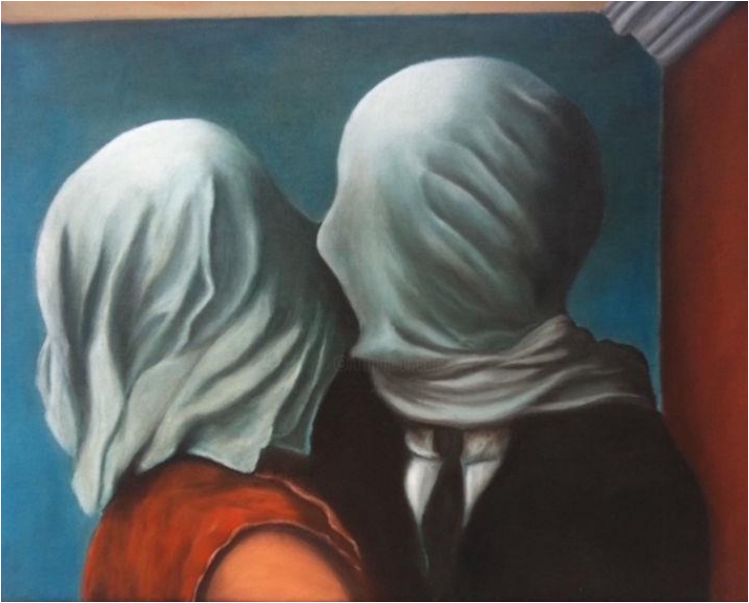 